TOREK, 14. april 2020Dragi devetošolci,upam da ste lepo preživeli praznike. Spodaj vam posredujem rešitve, danes pa bomo zapisali še vprašanja, na katera, prosim, odgovorite.1. Opiši čas velikega napredka (kakšna je bila vloga slovenščine, nekaj o ljubljanski univerzi, katere so bile še druge ustanove nacionalnega pomena).2. Opiši umetniško ustvarjanje (pisatelji in pesniki, film, slikarstvo arhitektura).Lepo vas pozdravljam,učiteljica Urša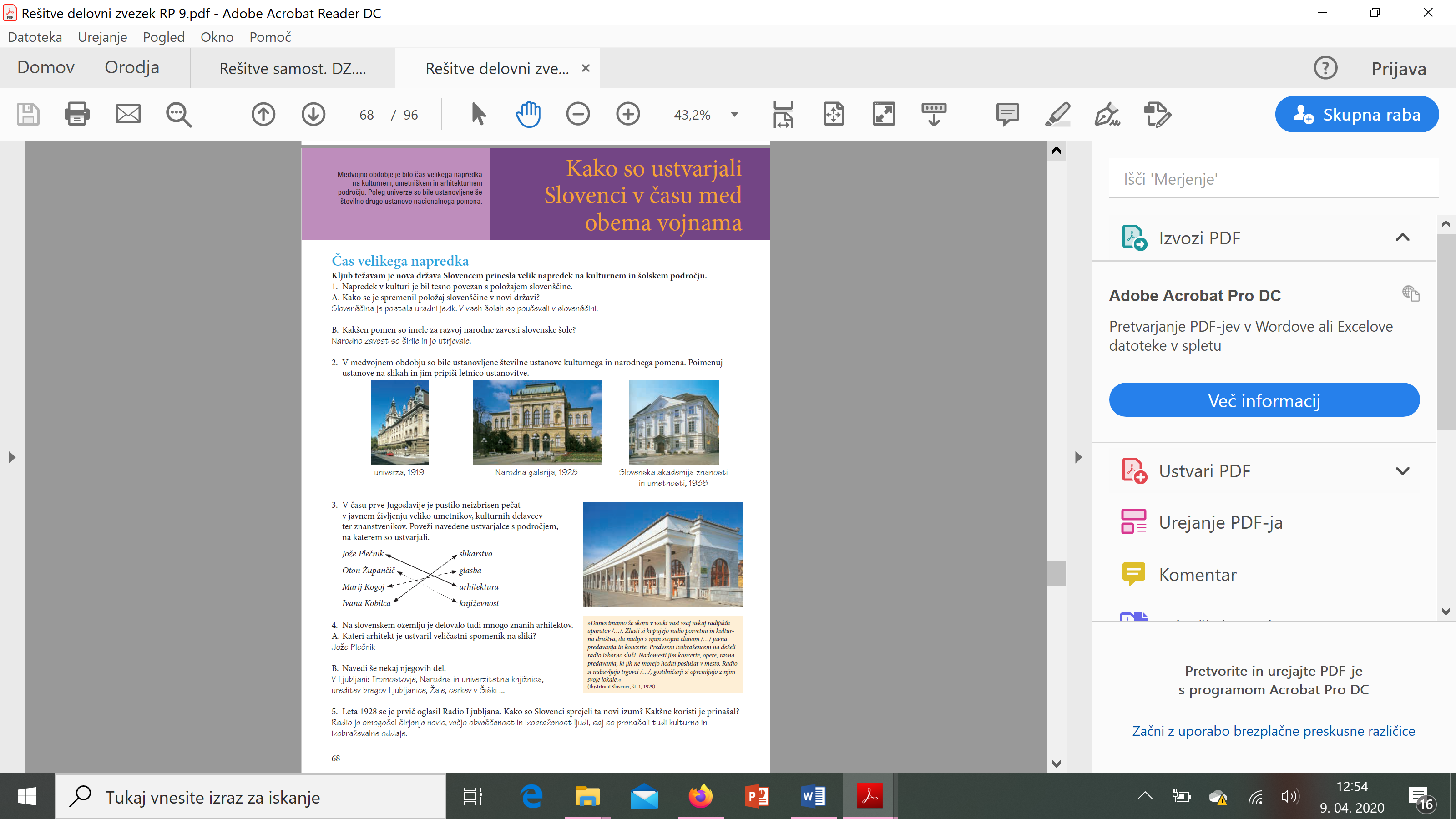 